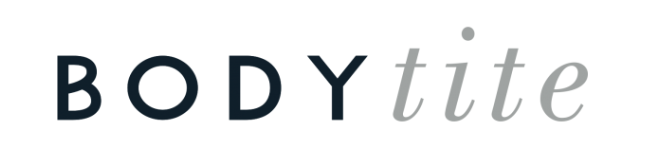 The ULTIMATE Non-Surgical Solution For Tightening Loose Skin & Body ContouringWhen it comes to body contouring, we've all heard of Liposuction and whilst there’s very much still a place for that – for fat reduction - a by product can be loose sagging skin, particularly when a large volume of fat is removed.  What if we told you that there's a more advanced, less invasive solution to tighten skin whilst restoring definition and contour to the body?  A solution that could tighten not just the skin but contract/shrink the fat too, using heat from radiofrequency?  Something that could be had as a stand alone procedure or in combination with liposuction to dissolve some of the fat, and tighten the remaining whilst preventing loose skin at the end of it. Introducing BodyTite by InMode - the must-have treatment; fresh out of Hollywood, where it's loved by A-Listers. BodyTite is the most advanced, minimally-invasive method on the market when it comes to body contouring, and tightening lax skin; simultaneously. This innovative combo-treatment uses radiofrequency to shape, sculpt and define your silhouette in the least traumatic method possible - by contracting the fat so that it lifts, shrinks and tightens, stimulating collagen and elastin for skin rejuvenation.No general anesthetic, no scarring or long recovery periods. Just incredible results, which last.   What Is BodyTite?When it comes to body sculpting, you may assume that going under the knife is the only solution - but thanks to advances in cosmetic technique & technology, you can now achieve incredible results via minimally invasive means.Some particularly stubborn areas of fat just won't shift, regardless of how much exercise you do or how many changes you make to your diet. And where you may have lost a large amount of weight via these methods, you might find you're now left with residual loose skin.BodyTite is the perfect choice for those wanting to get back the definition and tightness/tone they once had. It's minimally invasive, with significantly less of the post-procedure trauma usually associated with going under the knife. And it’s one of the most effective, safe and exciting Radio Frequency procedures to have taken the industry by storm in recent times. How Does It Work?BodyTite uses radiofrequency technology to painlessly heat up body fat and skin; causing it to contract and shrink.  Temperatures can be increased accordingly to even create some Lipolysis if required (melting of the fat) or BodyTite is used in combination with Liposuction and excess fat is removed by that method. This minimally invasive technique tightens and lifts loose skin and tissue, contouring and shaping the body. It's a safe, precise method of contouring with no damage to the surrounding skin. In fact it's quite the opposite - the texture, tightness and quality of the skin is optimised during the treatment.When used for fat reduction the technical term is 'RFAL' (radiofrequency assisted liposuction) and the radiofrequency energy is used to transform fatty tissue into liquid form, meaning that it can then be extracted via a tiny incision.  But the primary goal is contraction and shrinkage of the fatty tissue to create definition rather than this being purely a fat reduction method.During your treatment, an ultra-fine cannula is threaded underneath the skin; which serves as conduction tool for the BodyTite monitor. The monitor is passed over the skin, transmitting radio-frequency between the two devices; ensuring fat is reached evenly & efficiently, for precise & smooth results. This topical heat also stimulates collagen production within the skin, helping to tighten and firm the targeted areas.How Long Does It Take?It typically takes between 2-4 hours to complete. You'll notice an initial improvement immediately after your treatment; with best results visible after 3-6 months.What Can It Be Used To Treat?BodyTite is the ideal for a wide variety of treatment areas with excess fat. As it's minimally invasive, most people who find they have 'pinchable' stubborn areas of fat or loose skin are suitable candidates. BodyTite, or even better CelluTite – one of the other handpieces in the BodyTite family - works extremely well on areas affected by cellulite; as it helps resurface the treated area from within, breaking down and alleviating dimpling / lumpiness. In addition to all of this, the heat from the RF energy triggers the body to produce new collagen and elastin for more youthful looking skin.BodyTite works fantastically well on:Stomach / Abdomen – especially effective for women who have had caesarian birthsThighsHipsLegsArmsNeckKneesFlanksChestHow Long Do Results Last?BodyTite is a long lasting solution, with results lasting for many years so long as you continue to sustain a healthy lifestyle & diet following your treatment.How Long Is Recovery Time? Are There Any Side Effects?As a general rule, it's advised that you give yourself around 7 days to recover post-treatment - but this being said, the majority of patients report feeling absolutely fine at around 5 days (which is when some choose to return to work.) You'll be required to wear a compression garment for two weeks following your BodyTite treatment (day & night, apart from when showering - which you can do after 24 hours.) Stitches, if used, from your tiny incision sites are either dissolvable or will be removed at the ten day mark - after which, you can begin to slowly & steadily reintroduce exercise. You may experience some bruising, sensitivity, swelling, redness, tenderness and uneven skin for approximately two to three weeks following this treatment; but these symptoms are all totally normal and should subside naturally.https://www.inmodemd.co.uk 